BREVET DE TECHNICIEN SUPÉRIEURmaintenance des systÈmesOption : Systèmes de productionSession 2018U 42 : Analyse des solutions technologiquesDurée : 4 heures – Coefficient : 4Choix du vérinQ1-1) Le déplacement minimal est donc de 1925 mm.Q1-2) La masse maximale que le vérin devra déplacer est donc de 14850 gQ1-3) 1.930 m en 2s donc une vitesse du piston de 1.930/2= 0.965 m/sQ1-4) 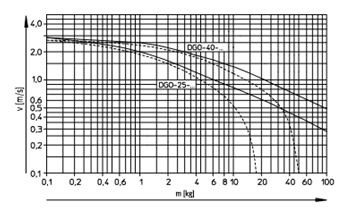 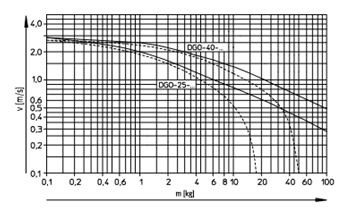 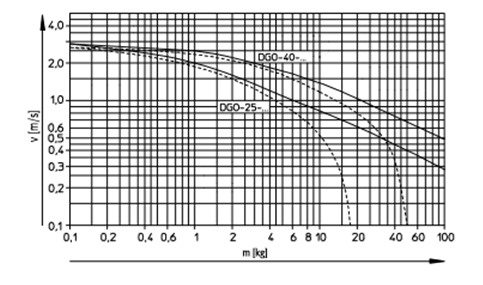 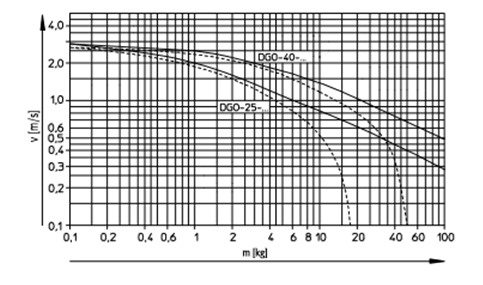 Q1-5) Le vérin choisi est tout à fait adapté.Choix du distributeurQ1-6) CYL = S * courseCYL = (π * 22) * 193 = 2425 cm3 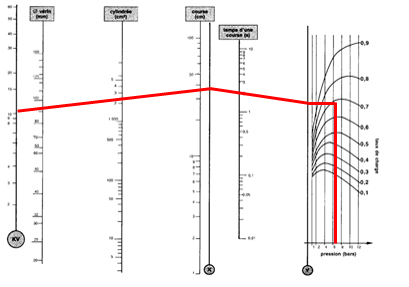 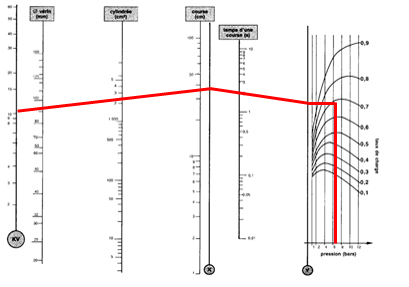 Q1-7) KV = 12 Q1-8) Le choix du distributeur est bon.(voir tracé sur tableau)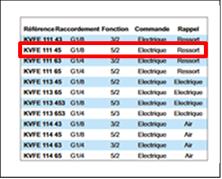 Q1-9) Le piston doit être magnétique.Choix du RDUQ1-10) Ce composant (RDU) permet de régler la vitesse de déplacement du piston de la chambre arrière vers la chambre avant ce qui permet de régler la vitesse désirée.Q1-11) Q1-12) 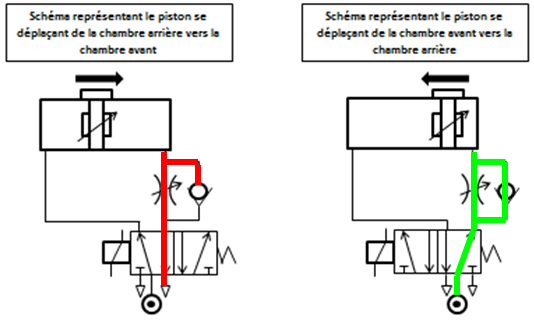 Comme l’on désire un temps de déplacement des boîtes de 1.5s  il faut que l’on puisse, grâce à cet élément,  régler le débit d’air de façon à obtenir cette valeur.Choix du nouveau pressostatQ2-1) Modèle « 81 513 502 » l’IP est de 20 alors que pour le modèle : 81 513 533 l’IP est de 65.Présence du composant 1-OV1Q2-2) L’élément 1-OV1 est un démarreur progressif. Il permet d’alimenter progressivement  toute l’installation, cela évite les mouvements brusques des composants lorsqu’ils sont alimentés avec la pression maximale (6 bars).Q2-3)  Q2-4)  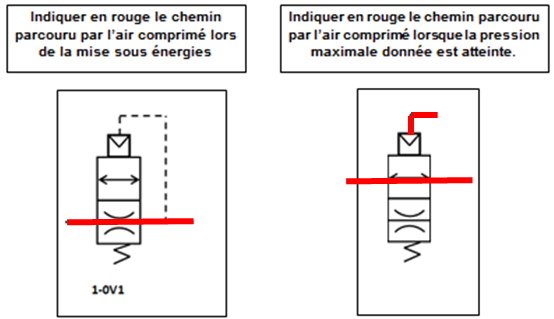 Ce composant permet d’alimenter progressivement les composants en air comprimé. Cela évite les démarrages brusques des vérins.3ème Partie : Maintenir le contact entre le galet et la came       3 -.1- AD = 364mm ; ω = 1,2781076. |||| = 0,364 * 1,2781076 = 0,465m/s3 - 2- La valeur obtenue est supérieure à la valeur limite. Il n’y aura plus contact au point D.3 - 3 Référence à commander : E02400414000M4.1.1-Action de l’entraîneur sur la bielle en H et action de la biellette sur la bielle en C.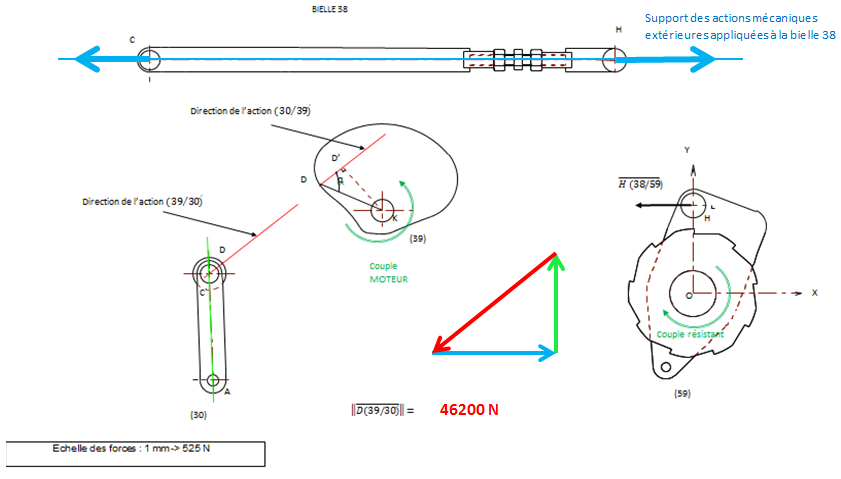 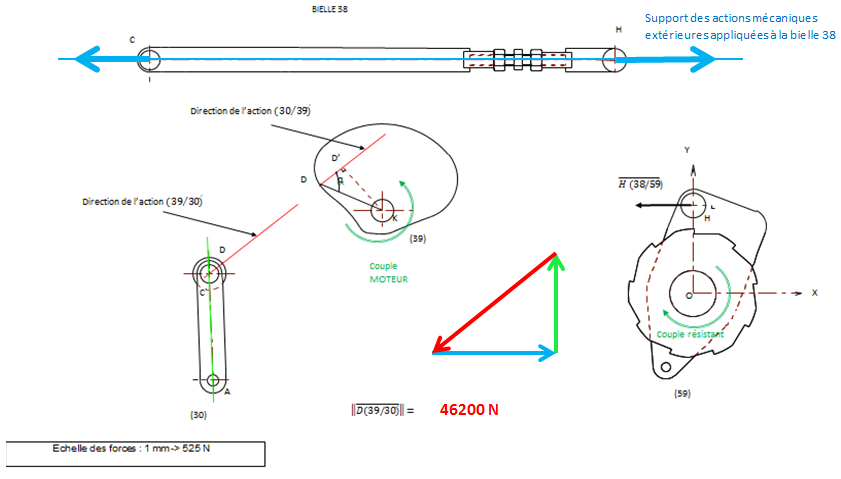 4.2.1- Expression littérale de la projection sur l’axe z du moment en O dû à l’action de liaison en H.…………………………………………………………………………………………4.2.2- Valeur de ………………………………………………………………………………………………….4.3.1- Equilibre de l’ensemble {biellette + galet} 30 :4.3.2- Voir tracé ci-dessus4.4.1- Couple sur l’arbre de came :…………………………………………………………………………………………………4.4.2- Puissance moteur…………………………………………………………………………………………………Q5.1Q5.2aPuissance équivalente-S1 : Q5.2bSélection:Vitesse : 1456 tr/mn ……………………………………..Puissance : 15 KW …………………………………. Moment de freinage : 125 Nm  ……………………..Usage : Usage général UG ……………………………………..Fixation et position : IM3001 ………………………Tension d’alimentation : 400V …………….……Choix : Désignation : 4P LS 160 LR 15 kW  IM 3001 (IM B5) 400/690 V U.G. FCPL 125 N.m Code : FP4 15 108Validation du choixVotre choix du moteur frein correspond-il au choix fait par le service maintenance ?		OUI		NON		(cochez la bonne case)	Si vous avez répondu  NON que proposez-vous ?……………………………………………………………………………………………………Q5.3Q5.4aQ5.4bQ5.5Q6.1Numéro de commande : Q7.1aQ7.1b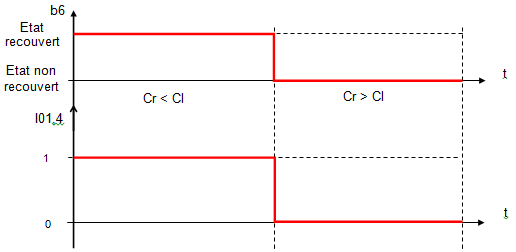 Type de boîtes 217 * 109 = 1853 mmType de boîtes 315 * 118 = 1770 mmType de boîtes 411 * 175 = 1925 mmType de boîtes 217 * 300 = 5100 gType de boîtes 315 * 650 = 9750 gType de boîtes 411 * 1350 = 14850 g4Etude de la Fonction :Transmettre l’énergie mécanique de rotation du réducteur modulaire au « syst d’entr des paniers ».Nom de l’actionPoint d’applicationdirectionSensIntensitéD (39/30)D(CD)De D vers C? (47400)5ème partie : Étude de la fonction : Moduler et convertir l’énergie électriquePréciser le rôle des inductances de ligne.- Réduire les harmoniques de courant produits par le variateur. - Meilleure protection contre les surtensions du réseau.Quel est le rôle du circuit RC placé en parallèle sur la bobine KM1 ?Limiter la pointe de tension à la coupure de la bobine du contacteur.Qu’apporte la mise à la terre du secondaire du transformateur?La protection des personnes en cas de défaut d’isolement.ATV58QF1KM315 KWXXXTriphasé  400 VACXXX24 VACXMagnétiqueXMagnéto-thermiqueThermiqueXATV58ATV 58HD23N4QF1NS80HMA50KM3LC1D50B7Réglage de la protection thermique variateurIth = 28,8 A1 Sélection de la taille :dH7 : 42 mm………………….dmin : 19 mm…………………. dmax : 45 mm ………………..d1H7 : 45 mm………………..d1min : 20 mm………………d1max : 65 mm……….…….       Taille : 3 ……………………2 Sélection du type :Couple nominal : Cl = 97, 31 N.m MGmin : 50 Nm……………………….MGmax : 250 Nm……………………Vitesse nominale : Nl = 1200 tr/mnNmax = 3300 tr/mnType : 131.120 .……………………Nombre de fils :  3 fils                            4 filsType :  NPN PNPContact :  NO                NCNature du signal délivré par le détecteur b6 :Logique ……………….Valeur du signal à l’entrée de l’automate I01,4Valeur du signal à l’entrée de l’automate I01,4Blocage mécanique :0 V…………………...Non blocage mécanique : 24V ……………………